UkraineUkraineUkraineUkraineApril 2023April 2023April 2023April 2023SundayMondayTuesdayWednesdayThursdayFridaySaturday12345678910111213141516171819202122Orthodox EasterOrthodox Easter2324252627282930NOTES: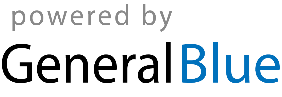 